Publicado en  el 18/11/2013 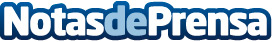 Los vehículos de Formula Student Bizkaia, en los que participa SENER, en el Motorshow Retro Clásica de BilbaoLos vehículos monoplaza con los que el equipo de Formula Student Bizkaia (FSB) ha competido en la carrera Formula Student, y que han contado con la participación de SENER, intervendrán en el primer Motorshow Retro Clásica. El encuentro tendrá lugar el 16 de noviembre en el Bilbao Exhibition Centre (Bilbao, España) en paralelo a la tercera edición del monográfico de vehículos clásicos.Datos de contacto:SENERNota de prensa publicada en: https://www.notasdeprensa.es/los-vehiculos-de-formula-student-bizkaia-en_1 Categorias: Automovilismo Industria Automotriz http://www.notasdeprensa.es